                 MCA Board Meeting Minutes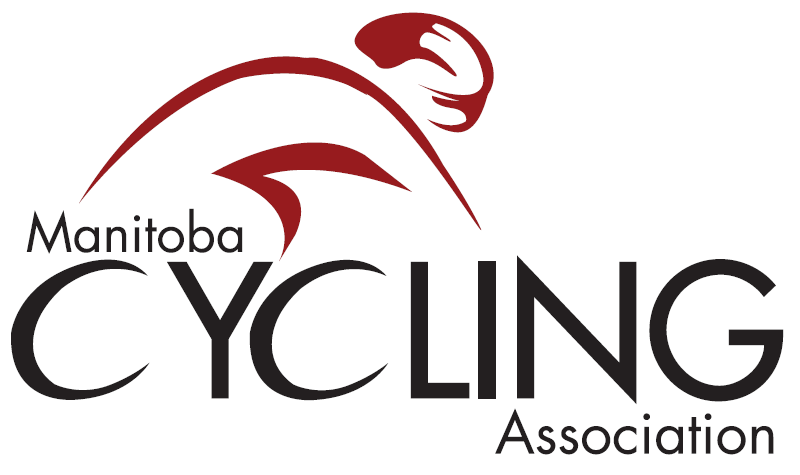 Meeting MinutesAction ItemsDate:December 10, 2012December 10, 2012December 10, 2012Time:6:00 pm6:00 pm6:00 pmLocation:Sport for Life Centre, Sport for Life Centre, Sport for Life Centre, PositionPositionNameIn AttendancePresident President vacantVice-PresidentVice-PresidentAndy RomanovychPresentSecretarySecretaryAnne-Marie PalfreemanPresentTreasurerTreasurerChristine PrendergastPresentProvincial Program Co-ordinatorProvincial Program Co-ordinatorBill GendronPresentMountain Bike Co-ordinatorMountain Bike Co-ordinatorDave DorningPresentRoad Bike Co-ordinatorRoad Bike Co-ordinatorKim MitchellPresentCross Co-OrdinatorCross Co-OrdinatorGary SewellpresentBMX Co-ordinatorBMX Co-ordinatorSteve BrownPresentKids of Mud Co-ordinatorKids of Mud Co-ordinatorKarin McSherryAbsentRecreation & Transportation Co-ordinatorRecreation & Transportation Co-ordinatorCurrie GillespieAbsentMCA Executive DirectorMCA Executive DirectorTwila PitcherPresentProvincial CoachProvincial CoachJayson GillespiePresentItem No.Agenda ItemPresenter Part A1. Call to OrderQuorum is established2. Approval of November Minutes as amendedMotioned:  Bill GendronSeconded: Christine PrendergastAdopted3.  AgendaTwila PitcherPart BFinancial Update Report SubmittedMotion to approve the monthly year to date October 31, 2012Motion to adopt: Gary SewellSeconded: Kim MitchellApprovedTwila PitcherPart CMajor BOD Decision ItemsPart C1.0: InventoryActions:  The following actions are required:Do an inventory of trailer.Repair or maintain equipment as required.Sign in process to determine what is in whose hands.Investigate storageBy end of MarchAndy Romanovych will leadTwila PitcherPart C2.0: Constitution & By-laws, Duties of directors Because of changes to constitution we need to modify the duties of directorsAction item:Board members will review the document before the next meetingThe discipline chairs will get together to discuss the role and working of committees and the race calendarLook at the duties of directorsBy February meetingTwila PitcherPart C3.0 Past President Duties Jason Carter is representing the MCA at a few things in the role as Past President.We are agreed that the past President role is valid and needs to be defined.Decision: The duties of the Past President will be assigned by the executive committee. The executive committee will also determine the duration of the role. Twila will keep tabs and report to the committee.Twila PitcherPart C4.0 Birch Pass-efficiencies in what we are doing-Twila went back and suggested to formAction:Dave Dorning will go to the mountain committee to discuss priorities. They need to have a visioning and priority setting workshop.Twila will pursue the page thing for the Birch Pass.Twila PitcherPart C5.0 2013 Fees5.1 Motion is to increase the Adult, U17, KOM, and citizen race licenses by $5. Also to increase the general to $48.00 per year. Motion to adopt: Christine PrendergastSeconded: Andy RomanovychApproved5.2 Club FeesMotion to consolidate to only Level A and B clubs levels.  The fees will remain the same for A&B ($100 & $50).Motion to adopt: Kim MitchellSeconded: Christine PrendergastApproved5.2 Cup race levees
Action: Dave, Gary and Kim will discuss cup levees at a discipline coordinator meeting before the next MCA meeting.Twila PitcherPart C6. Race calendar meetingsJanuary 8th is the meeting. Do we need to do a communication to the clubs about their activities?Action: Dave Dorning will look at the Ontario document and make suggestion about a possible MB policy by March meeting.Twila PitcherPart C7.0 Sport Development projects. Twila asked that the board let her know if they have LTAD projects that she does not know about. They could be used to get more fundingTwila PitcherPart DReports President report (none)Executive Directive submitted VP Report submittedRecreation & Transportation no report submittedProvincial Program Report SubmittedBMX Report Submitted reportMountain Bike report verbalRoad report submittedKOM report none submittedCross report verbalAllPart DAction Items (old business).  Will review at the beginning of the January meeting.Anne-Marie PalfreemanPart DNext Meeting –  January 22 , 2013 Motion –  Gary sewellSeconded –  Dave DorningCarried.Twila PitcherItem No.Mtg DateAction ItemAssigned ToTarget Date1May 16, 2011Club IncentivesDevelop a more concrete plan to incentivize the Clubs to providing races and officials to train 06.13 No further update 07.20 No further update08.24  No further update09.28 The development policy will cover up some. No other update. Will draft something for next meeting.10.19 Town Hall feedback should be incorporated into this.  Suggestion that the number of races one club can organize be capped; clubs without an official provide an assistant to work with the official.  The strategy for discussion at the next board meeting for endorsement and then distribution through the committees for feedback.  11.09 Defer to the new Board.  12.05 Carry-over to next meeting21.02.12 Carry-over to next meeting20.03.12 Carry-overGary SewellJune 13/112Aug. 24 2011Replacement vanTerry will look into the replacement of the van with a seasonal lease quote 09.28 – gone to a few dealerships and then went on the internet. Both have a finance and lease option, doesn’t seem to be much difference in the prices.GMFinances: 927 54mos; 1000 48 mosLease: 968 36mos, 823 48 mos (20,000 per year) +30 more per monthFORDDid not talk about a leaver, not overly helpful$40-$43 to purchaseMoni will ask her contact to contact TerryTerry to find out about warranty10.19  Terry has received the contact information from Moni and will follow up.  Renting a van for the season is not possible (no Rental Company offers this)  Report back next meeting.  11.09  Recommend that the board look into the option of purchasing a Used or New Vehicle to replace the existing van.   Option suggested that a lease be investigated at Murray Chevy Olds.   Terry will pass this information along to the new Provincial Programme Co-ordinator  12.05 On-going21.02.12 Discussion with different dealers has taken place.  Leasing is being considered.  A sponsorships letter is being developed. On-going20.03.13 Sponsorship letter produced.  Approached a dealership, Declined. Will look for other funds. On-goingBill GendronSept 28/11Oct 19/114Dec. 05  2011Web site review: Each member is to review their section on the web site and discuss improvements with their committee members.21.02.12 Carry-over to next meeting.20.03.12 Add review of old website too. Partial review done. On-goingAllFebruary 28, 20125Feb 21, 2012LTAD meeting Jason C, Karin, Jayson G, Twilla, Dave Dorning will get together to have an initial meeting and draw up a draft diagram that will place what we are presently doing in the LTAD model. The meeting will be held before the next board meeting. Jason CarterMarch 20, 201210April 23, 2012Commissaire development: Karin will pass draft of v.1 Commissaire Development policy to all other commissaires for comments. She will discuss the matter further with Jason Carter and they will bring the matter back to board for further discussion at the next Board meeting.
Karin McSherryMay 24, 201214June 25,2012Finances:At August meeting we should discuss in/out fee structure and other financial ideas.  May want invite CCN people to the meeting?AllAugust MCA meeting15June 25, 2012Bike to work Day: Revisit promo gear idea in September.AllSeptember MCA meeting16June 25, 2012Bike to work dayBring forward in February discussion for new ideasCurrie GillespieFebruary MCA Meeting17&22June 25, 2012Discipline policy:1) Need to have a look at the discipline policy from BC.  Jason will send to Kim, Garry, Dave, Bill and AMP. For review and edit with the plan to come up with a policy for MCA.2) Karin will draft up a Race Jury document.Jason C. Kim, Garry, Dave and AMPASAP23Aug 292013 Race supplies:At December meeting provide an estimate cost of numbers and plates for each race discipline.Race Discipline directorsDecember 2012 MCA meeting24Aug 29Finding funds to make up shortfall:Gary Sewell will lead the development of a formula to make up $1500 for the cross numbers and the $700 for jerseys by March 2013.Gary SewellMarch 201325Aug 29Test Race radios:Seema and Andy have volunteered to check the radios.Seema and Andy26Aug 29Site Development Policy review:In December 2012 during strategic planning session we will need to revisit the Site Development Policy (development fund) and contribution level. ALLDecember 2012 MCA meeting27Aug 29Young Athletes and LTAD:Gary, Dave, Karin, Jayson, Kim and Bill will come back to the board with a recommendation with regards to young participations.   (White Paper)Gary S. Dave D. Karin Mc.Jayson G.Kim M.Bill G.28Sept 17Provincial Race Policy:Jason Carter will incorporate the following motion into a policy: Motion: 1) the ownership of the Provincial races is with the MCA. 2) It is up to the race discipline committee if they want to host the race or to contract to a club. 3) When a race discipline committee runs a Provincial race the surplus from that race are to go back to the race discipline’s budget. Jason Carter29Nov 8Posting vacant president positionMCA will post for President position on website and via email to club presidents to recruit a new President for a 2 year term ending the Fall of 2014.30Nov 8LTAD to club levelsSub-committee to Develop strategy to communicate LTAD information down to club level.31Dec 10Inventory:The following actions are required:Do an inventory of trailer.Repair or maintain equipment as required.Sign in process to determine what is in whose hands.Investigate storageAndy Romanovych32Dec 10Duties of Directors:Board members will review the document before the next meetingThe discipline chairs will get together to discuss the role and working of committees and the race calendarLook at the duties of directorsGary S, Kim M. and Dave D.By February meeting33Dec 10Birth Pass:Dave Dorning will go to the mountain committee to discuss priorities. They need to have a visioning and priority setting workshop.Twila will pursue the page thing for the Birch Pass.Dave Dorning, Twila Pitcher34Dec 10Cup race levees
Dave, Gary and Kim will discuss cup levees at a discipline coordinator meeting before the next MCA meeting.Gary S, Kim M. and Dave D.Before January 2013 meeting35Dec 10Club ActivitiesDave Dorning will look at the Ontario document and make suggestion about a possible MB policy by March meeting.Dave DorningMarch Meeting